P  O  Z   I   V 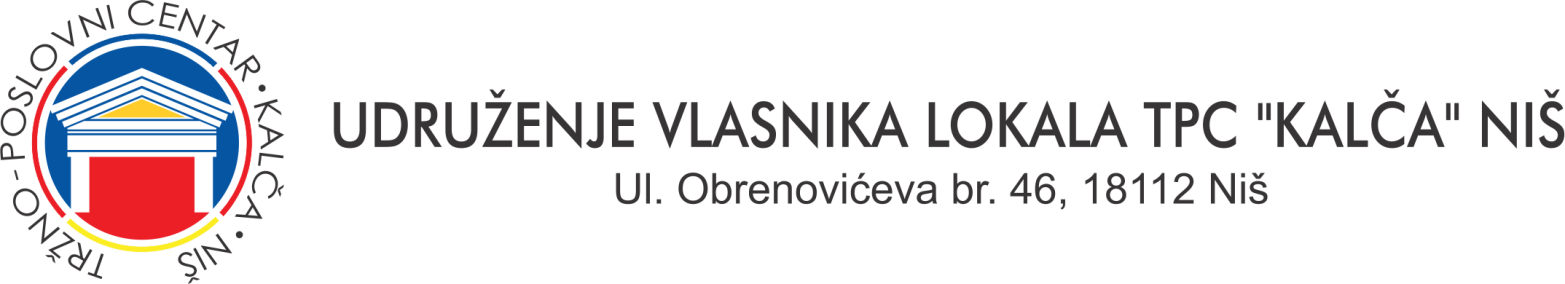 ZA DVADESETPRVU REDOVNU SEDNICU UPRAVNOG  ODBORA  UDRUŽENJA VLASNIKA LOKALA TPC „ KALČA“ NIŠDVADESETPRVA   SEDNICA će se održati dana  03.12.2020. godine (ČETVRTAK)sa početkom u 12:00 u prostoriji UdruženjaZa ovu sednicu predlažem  sledećiD  N  E  V  N  I     R  E  DUsvajanje zapisnika sa 20. sednice Upravnog odbora ;Utvrđivanje termina za održavanje elektronske sednice Skupštine;Utvrđivanje dnevnog reda elektronske sednice Skupštine;Razmatranje materijala za elektronsku sednicu Skupštine i utvrđivanje predloga odluka po tačkama dnevnog reda;RaznoMATERIJALI SU U PRILOGU:U Nišu 27.11.2020.                                                            Predsednik U.O. Udruženja                                                                 Dragoslav Pavlović